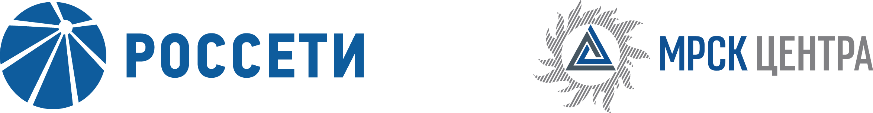 Уведомление №1об изменении условий извещения и закупочной документации открытого запроса предложений для заключения Договора на поставку канцелярских товаров и офисных принадлежностей на 2018 год для нужд ПАО «МРСК Центра»,(опубликовано на официальном сайте Российской Федерации для размещения информации о размещении заказов www.zakupki.gov.ru, на электронной торговой площадке ПАО «Россети» www.b2b-mrsk.ru №951513 от 15.01.2018 года, а также на официальном сайте ПАО «МРСК Центра» www.mrsk-1.ru в разделе «Закупки»)Организатор запроса предложений ПАО «МРСК Центра», расположенный по адресу: РФ, 127018, г. Москва, 2-я Ямская ул., д. 4, (контактное лицо: Стоцкая Елена Юрьевна, контактный телефон (4722) 30-41-44, (495) 747-92-92), на основании протокола от 26.01.2018 года № 0012-ИА-18-1 вносит изменения в извещение и закупочную документацию открытого запроса предложений для заключения Договора на поставку канцелярских товаров и офисных принадлежностей на 2018 год для нужд ПАО «МРСК Центра».Внести изменения в извещение и закупочную документацию и изложить в следующей редакции:Дата окончания подачи заявок: 15.02.2018 Дата и время рассмотрения заявок: 12.03.2018 Дата и время подведения итогов: 12.03.2018 пункт 3.4.1.3 закупочной документации:  «…Заявки на ЭТП могут быть поданы до 12:00 «15» февраля 2018 года, при этом предложенная Участником в Письме о подаче оферты (подраздел 5.1) цена должна соответствовать цене, указанной Участником на «котировочной доске» ЭТП…»Примечание:По отношению к исходной редакции извещения и закупочной документации открытого запроса предложений для заключения Договора на поставку канцелярских товаров и офисных принадлежностей на 2018 год для нужд ПАО «МРСК Центра» внесены следующие изменения:изменены крайний срок подачи заявок, дата рассмотрения заявок и подведения итогов закупки.	В части, не затронутой настоящим уведомлением, Участники руководствуются извещением и закупочной документацией открытого запроса предложений для заключения Договора на поставку канцелярских товаров и офисных принадлежностей на 2018 год для нужд ПАО «МРСК Центра», (опубликовано на официальном сайте Российской Федерации для размещения информации о размещении заказов www.zakupki.gov.ru, на электронной торговой площадке ПАО «Россети» www.b2b-mrsk.ru  №951513 от 15.01.2018 года, а также на официальном сайте ПАО «МРСК Центра» www.mrsk-1.ru в разделе «Закупки»).Председатель закупочной комиссии -заместитель генерального директора по инвестиционной деятельности ПАО «МРСК Центра»	Д.В. Скляров